Donor Care Partner - Frequently Asked Questions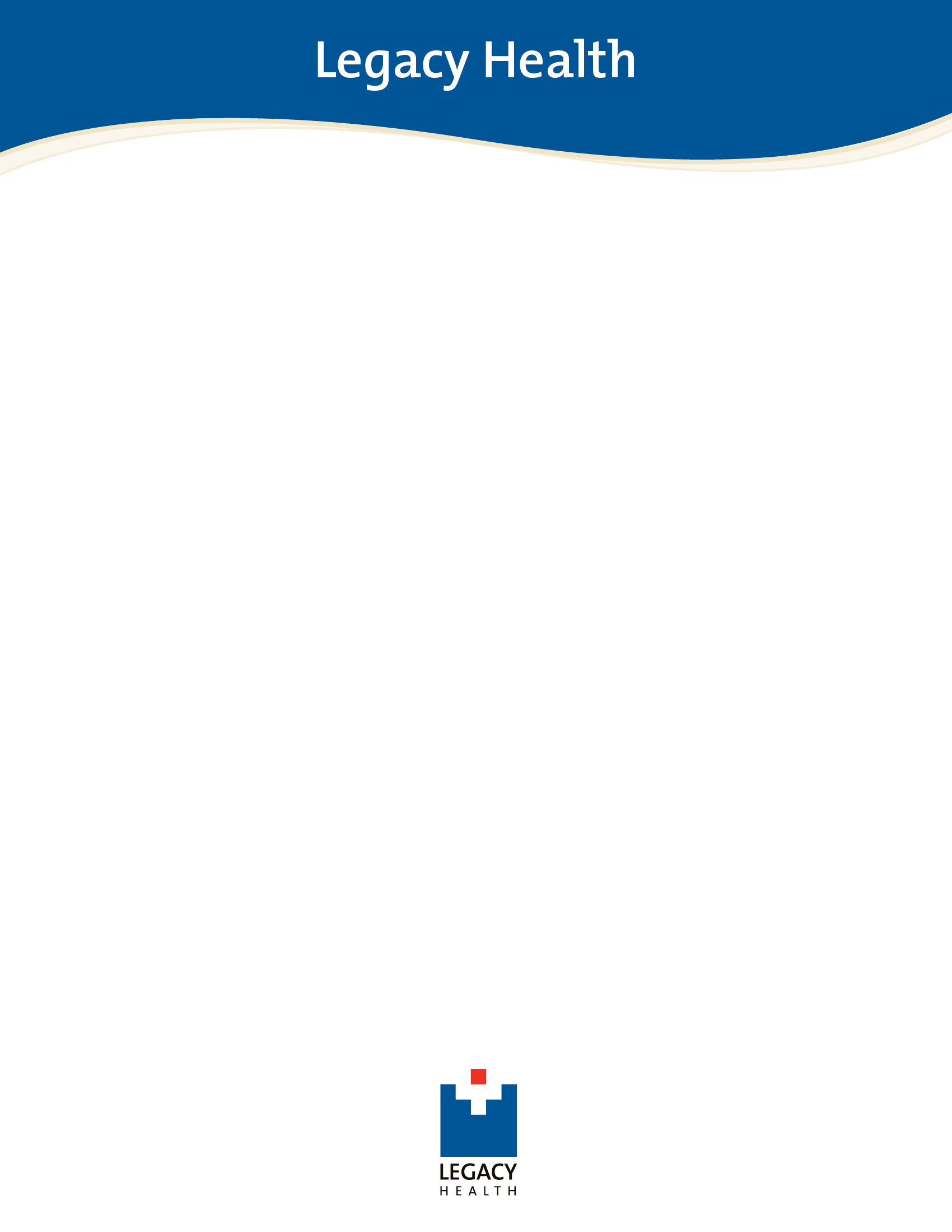 What is a Care Partner? Care Partners help the patient recover after surgery. They support the patient’s health and well-being by assisting with medications, help around the house and transportation. What are the responsibilities of a Donor Care Partner?The Care Partner is responsible for helping the donor with recovery after surgery. This includes:A ride home from the hospital.Driving them places while they are taking pain medication. Help with lifting activities. They will not be allowed to lift more than 10 pounds.  Help around the house and with errands as needed.Can the donor and the recipient have the same Care Partner? No. We understand that there are situations where it would be easiest to have the same Care Partner. However, we have found that having the same Care Partner means one person has less care and attention. We want to make sure that both the donor and the recipient have a great recovery experience. I still have more questions. We are happy to answer any questions you may have. Feel free to call us at 503-413-6555.